Конкурс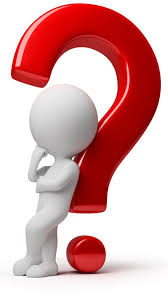 Тим за професионалну оријентацију наше школе у склопу реализације пројекта "Професионална оријентација у Србији" расписује литерарни и ликовни конкурс за ученике VII и VIII разреда на тему"Ја за десет година".Радови могу бити у форми приче или песме. Појединац може конкурисати највише са  једном причом, једном песмом и једним ликовним радом.Ученичке радове потребно је доставити најкасније до краја новембра 2017. године. Потписани радови достављају се педагогу школе. Три првопласирана рада на Конкурсу биће награђена поклон књигама и објављена на сајту  http://posmnenad.weebly.com/Након спороведене акције, на пригодан начин ће се одржати промоција оних занимања за која су ученици показали највише интересовања.02.10.2017.                                            Тим за професионалну оријентацијуМала Плана                                                                                                                  _____________________________